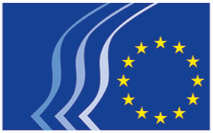 Európai Gazdasági és Szociális BizottságAdatvédelmi nyilatkozat: a dokumentumokhoz való hozzáférés kérelmezésére szolgáló űrlapokA dokumentumokhoz való hozzáférés kérelmezésére szolgáló űrlapokon gyűjtött személyes adatainak kezelését az (EU) 2018/1725 rendelet szabályozza.Ki felelős a személyes adatok kezeléséért?A személyes adatok kezeléséért az Európai Gazdasági és Szociális Bizottság (mint adatkezelő) felelős. Az adatkezelést végző szolgálat az EGSZB postai és irattári szolgálata, melynek e-mail-címe: courrierarchivesCESE@eesc.europa.eu.Melyek az adatkezelés céljai?Személyes adatait annak érdekében kezeljük, hogy reagálhassunk a kérésére.Mi az adatkezelés jogalapja?Személyes adatai kezelésének jogalapja az (EU) 2018/1725 rendelet 5. cikke (1) bekezdésének b) pontja, mivel az adatkezelés az adatkezelőre vonatkozó jogi kötelezettségnek való megfeleléshez szükséges.Milyen személyes adatok kezelésére kerül sor?A következő személyes adatait dolgozzuk fel: családnév, utónév, szervezet neve, postacím, telefonszám és e-mail-cím.Kik férhetnek hozzá személyes adataihoz?Az Ön személyes adataihoz csak korlátozott számú, az EGSZB illetékes szolgálatainál dolgozó alkalmazott férhet hozzá, hogy a megkeresésre – annak jellege szerint – megfelelő választ adhasson.Továbbadjuk-e személyes adatait harmadik (nem uniós) országoknak, illetve nemzetközi szervezeteknek?Nem, adatait nem adjuk tovább harmadik országoknak, illetve nemzetközi szervezeteknek.Hogyan élhet a jogaival?Jogában áll, hogy hozzáférést kérjen személyes adataihoz. Kérheti ezenfelül az Önre vonatkozó személyes adatok helyesbítését, törlését vagy kezelésük korlátozását. Kéréseit a (courrierarchivesCESE@eesc.europa.eu) címre küldheti el. Kérését egy hónapon belül feldolgozzuk.Joga van panasszal élni az európai adatvédelmi biztosnál (edps@edps.europa.eu), ha úgy véli, hogy megsértették az (EU) 2018/1725 rendelet szerinti jogait azzal, ahogy személyes adatait kezelték az EGSZB-nél. Mennyi ideig tároljuk a személyes adatait?Személyes adatait legfeljebb két évig (az ombudsmanhoz való panaszbenyújtás határideje), illetve adott esetben a közigazgatási vagy bírósági eljárás végéig őrizzük meg. Ezen időszak után csak anonimizált adatokat tartunk meg, statisztikai és dokumentációs célokból.Felhasználják-e az összegyűjtött személyes adatokat automatizált döntéshozáshoz, ezen belül profilalkotáshoz?Nem, személyes adatait nem használjuk fel automatizált döntéshozáshoz.Sor kerül-e személyes adatainak az adatgyűjtés eredeti céljától eltérő, egyéb célból történő kezelésére?Nem, adatait nem fogják más célból kezelni.Kihez fordulhat kérdéseivel vagy panaszaival?Ha személyes adatainak kezelésével kapcsolatban további kérdései lennének, azokat a személyes adatok kezeléséért felelős szolgálat címére küldheti: courrierarchivesCESE@eesc.europa.eu). Emellett bármikor felveheti a kapcsolatot az EGSZB adatvédelmi tisztviselőjével (data.protection@eesc.europa.eu) és/vagy az európai adatvédelmi biztossal (edps@edps.europa.eu) is._____________